Implementatieplan ‘Zin in Onderwijs’Een implementatieplan van analyse tot uitvoerDrs. A. Damsma (Viaa)W. Trip (Viaa)M. Brugman (Saxion)B. Engelsma (Landstede)C. Kreileman (Landstede)T. de Haan (Deltion)December 2018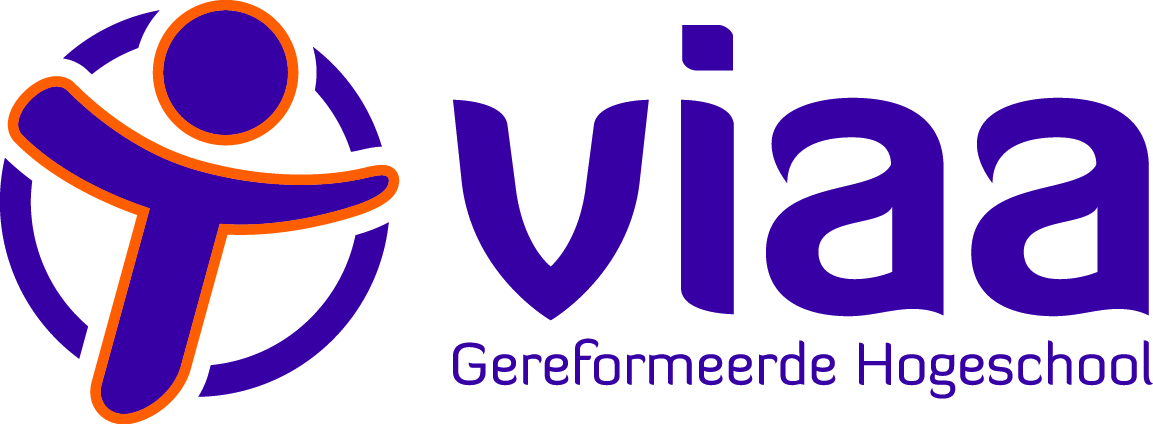 Zin in OnderwijsEen implementatieproject over inbedding van aandacht voor zingeving in curricula van zorgopleidingen in het mbo en hbo in NederlandEen samenwerking in opdracht van mbo en hbo onderwijsinstellingen met het lectoraat Zorg en Zingeving,gesubsidieerd door Porticus Nederland.December 2018Viaa, lectoraat Zorg en ZingevingPostbus 100308000 GA ZWOLLE038 - 425 55 42Alle rechten voorbehouden Niets van deze uitgave mag worden verveelvoudigd en/ of openbaar gemaakt worden door middel van druk, fotokopie, microfilm, of op welke andere wijze ook, zonder voorafgaande toestemming van de auteur(s).1 Analyse SWOT2 Aanbevelingen naar aanleiding van analyse3 Doelgroep en doelstellingen van implementatieBeschrijving Doelgroep (Studiejaar)Gewenste concrete gedragsverandering van de doelgroep(en) (Leeruitkomsten in meetbare leerdoelen) (stap 4a)KennisVaardighedenHoudingMeetmethode voor succes (stap 4b)Onderwijs: Leeractiviteiten Toetsing (vorm, context, beoordelingsmatrix)Trainen doelgroep(en) (stap 4c)Docenten (docenthandleiding en instructiebijeenkomst)Studenten (onderwijs)4 Leerplan4a. Leeruitkomsten en activiteiten4b. Toetsing4c. Docent-, en Studentinstructies4c.1	MBO4c.2	HBO5 Communicatieplan per school/opleidingStrengths : KwaliteitenWaar is de opleiding goed in? Wat zien anderen als jullie kwaliteiten?Wat zijn de bronnen van die kwaliteiten?Weaknesses: OntwikkelingspuntenWat zou de opleiding kunnen ontwikkelen/ verbeteren?Wat zien anderen als jullie ontwikkelingspunten?Opportunity’s: KansenWelke gunstige of wenselijke kansen zijn er op dit moment beschikbaar? Van welke trends zou je gebruik kunnen maken? Is het mogelijk de kwaliteiten nog meer als een kans in te zetten?Threats: BedreigingenWelke trend zijn ongunstig of ongewenst voor de opleiding? Wat doet de ‘competitie’ op dit gebied?Welke bedreigingen komen voort uit de eigen ontwikkelpunten? Verwerking:Hoe gebruik je kwaliteiten optimaal om kansen te benutten?Hoe pak je ontwikkelingspunten aan die kansen in de weg staan?Hoe gebruik je de kwaliteiten om bedreigingen te minimaliseren?Hoe pak je ontwikkelingspunten aan die bedreigingen werkelijkheid kunnen maken?Verwerking:Hoe gebruik je kwaliteiten optimaal om kansen te benutten?Hoe pak je ontwikkelingspunten aan die kansen in de weg staan?Hoe gebruik je de kwaliteiten om bedreigingen te minimaliseren?Hoe pak je ontwikkelingspunten aan die bedreigingen werkelijkheid kunnen maken?RandvoorwaardeVoldoetVoldoetVoldoetAanbevelingnietdeelswelManagement en leidinggevenden:Management en leidinggevenden:Management en leidinggevenden:Management en leidinggevenden:Management en leidinggevenden:heeft een visie op aandacht voor zingevingonderschrijven het belang van methodisch denken en werken door de zorgverlenersstellen waar nodig middelen en materialen beschikbaar voor docenten individueel of per teamDocententeam:Docententeam:Docententeam:Docententeam:Docententeam:onderschrijft het belang van het gebruik van de landelijke richtlijn Zingeving en spiritualiteit [2018] of Spirituele zorg [tot 2018]onderschrijft het belang van methodisch denken en werken door zorgverlenersIs toegerust om aandacht voor zingeving in het onderwijs expliciet een plek te gevenStudenten:Studenten:Studenten:Studenten:Studenten:hebben voldoende kennis om gebruikte begrippen rond aandacht voor zingeving te begrijpenzijn is staat om aanvullende (gespreks)vaardigheden te leren zijn in staat aandacht voor zingeving methodisch in het verpleegkundig proces vorm te gevenDoelstelling 1: Doelstelling 1: Oriëntatie: Doelgroep:Oriëntatie: Doelgroep:Leeractiviteit gericht op Kennis, houding en/of attitudeGedragsbehoud  Doelstelling 2: Doelstelling 2: Oriëntatie: Doelgroep:Oriëntatie: Doelgroep:Leeractiviteit gericht op Kennis, houding en/of attitudeGedragsbehoud  Doelstelling 3: Doelstelling 3: Oriëntatie: Doelgroep:Oriëntatie: Doelgroep:Leeractiviteit gericht op Kennis, houding en/of attitudeGedragsbehoud  ToetsGetoetste doelenContext (simulatie, stage)BeoordelaarBeoordelingsformulier of rubric? DoelstellingOnvoldoendeVoldoendeGoedDoelstelling 1Doelstelling 2 Doelstelling 3Datum/ tijdsindicatieMiddel/ activiteitDoelgroep(en)Doelstelling(en) en centrale boodschapVerantwoordelijke1Bijeenkomst klankbordgroepProjectleider i.s.m. projectleden2…3Instructie docenten opleidingenProjectleden4…5Evaluatiebijeenkomst docentenProjectleider i.s.m. projectleden6…7Werkbijeenkomst/ KennisbijeenkomstMbo en hbo opleidingenProjectleider i.s.m. projectleden